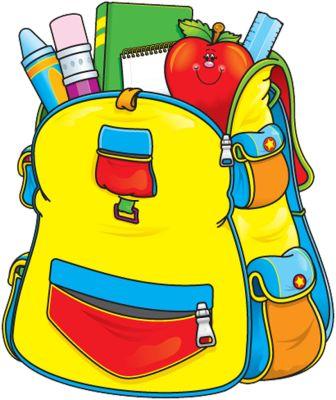 6 правил по сбору портфеля Новая канцелярия уже давно закуплена и ждет своего часа. Собирая ребенка первый разв первый класс, хочется положить в портфель все канцелярские богатства. Не торопитесь. Необходимое содержимое портфеля учитель обычно озвучивает на первом родительском собрании. А ваша задача - научить ребенка правильно собирать портфель.Правило 1: ребенок должен самостоятельно  собирать - разбирать портфель.   Чтобы хорошо ориентироваться в собственном портфеле, ребенок должен собирать – разбирать его самостоятельно. Иначе, вместо того чтобы слушать учителя, он будет большую часть урока искать в портфеле необходимые вещи. Даже если в портфеле всего одно отделение (хотя в большинстве современных ранцев их как минимум три), ребенку потребуется не менее 10-15 минут,чтобы найти нужную вещь в незнакомых недрахпортфеля.Правило 2: портфель надо собирать ежедневно.Ежедневно в портфеле скапливается множество ненужных бумажек, крошек и всевозможных  «ценных», но абсолютно ненужных в школе вещей. Следите, чтобы ребенок ежедневно вынимал из портфеля все содержимое, выкидывал мусор и складывал обратно в портфель только необходимые вещи.Правило 3: ничего лишнего.Задача родителей - следить, чтобы ребенок не носил с собой лишних тяжестей. Кроме положенных по программе 2-3 учебников и 2-3 тетрадей, в ранце первоклашки будут обязательно лежать пенал с ручками и карандашами, дневник, счетные палочки. Первое время родителям придется контролировать,что ребенок кладет в портфель, а потом он будет это делать самостоятельно.Правило 4: гигиенические принадлежности.В портфеле всегда должен лежать небольшой рулончик туалетной бумаги и упаковка влажных салфеток. Если ребенок стесняется доставать в школе туалетную бумагу, положите ее в непрозрачный пакет.Правило 5: игрушки остаются дома.Игрушкам в портфеле делать нечего. Если ребенок очень настаивает, договоритесь, что он будет доставать игрушки из портфеля только на перемене, а перед началом урока опять уберет их в портфель. Можно,например, заключить соглашение, что при первой жалобе учителя по поводу игр на уроках – игрушки остаются дома.Правило 6: минимум дорогих вещей.Вопрос, давать или нет ребенку в школу мобильный телефон, до сих пор остается спорным. Мобильный телефон (и прочие дорогие вещи) не являются предметами первой необходимости. В большинстве школ в вестибюлях установлены бесплатные телефоны-автоматы. В крайнем случае ребенок может позвонить из канцелярии. Если вы все-таки считаете, что телефон ему необходим, объясните ему, что на время уроков необходимо отключать звук и убирать телефон в портфель. Кроме того, необходимо помнить, что телефон может потеряться или быть украденным. Это относится и к наручным часам, которые дети часто снимают на физкультуре и забывают надеть.